BOSTON’S EUCHARISTIC CONGRESS 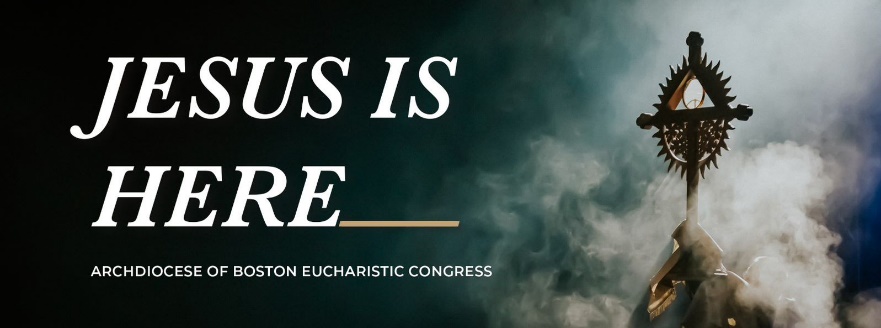 Cardinal Seán O’Malley invites all the Catholic faithful in the Archdiocese of Boston and surrounding dioceses to join him in concluding their Year of the Eucharist with a day-long Eucharistic Congress, Jesus is Here, which will take place on June 18, 2022, at the Tsongas Center at UMass Lowell. This Spiritual event with thousands of pilgrims will begin with a beautiful Mass and continue throughout the day with great national Catholic speakers and musicians, Eucharistic Adoration, opportunities for Confession, and conclude with a Eucharistic Procession throughout the streets of Lowell.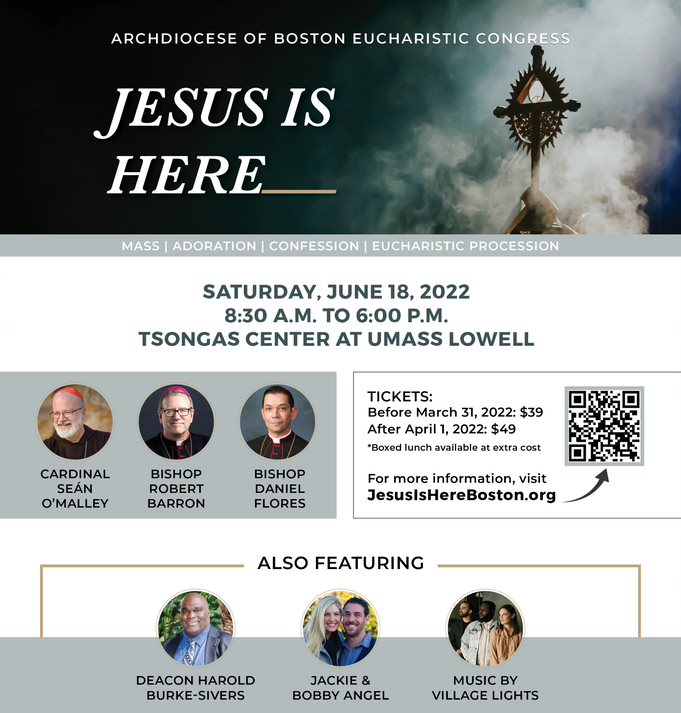 A keynote presentation will be made by Bishop Robert Barron, Auxiliary Bishop of Los Angeles and founder of Word on Fire Catholic Ministries; and more talks will be delivered by Bishop Daniel Flores, Bishop of the Diocese of Brownsville, Texas; author and Dynamic Catholic speaker Deacon Harold Burke-Sivers; and Jackie and Bobby Angel, fellows with the Word on Fire Institute. Praise and worship music will be led by Village Lights. SCHEDULE - Saturday, June 18th 6 AM – Bus departs Sacred Heart Church, 56 Sacred Heart Dr., Groton, CT6:30 AM – Cathedral of St. Patrick, 201 Broadway, Norwich, CT8 AM – Arrive at Eucharistic Congress, Tsongas Center, Lowell, MA, Confessions available8:30 AM - Welcome, Music, & Celebration of Mass, followed by break & visit exhibitors, Confessions 10:45 AM - Session 1 - featuring Deacon Harold Burke-Sivers & Bishop Daniel Flores12:15 PM - Lunch Break & Visit Exhibitors1:30 PM - Session 2 - featuring Bishop Robert Barron, followed by break & visit exhibitors, Confessions3 PM - Session 3 - featuring Jackie and Bobby Angel4 PM - Eucharistic Adoration & Procession through Lowell5 PM -Depart  6:30PM – Arrive back at Cathedral, Norwich   7 PM - Arrive back at Sacred Heart, Groton………APPLICATION……………………………………………………………………………………………    .                                    Please make checks payable to Sacred Heart Church.  $100            NAME (PLEASE PRINT):____________________________________________________                             ADDRESS: ________________________________________________________________                                                                                                    CITY: ____________________STATE:___ZIP CODE: ___________________________                                                                                        TELEPHONE: (_____)__________________CELL (___)__________________________                   EMAIL: _________________________________________________PERSON TO BE NOTIFIED IN CASE OF EMERGENCY                                                                       NAME: _____________________________________________________________________                                                                                                             TELEPHONE: _(____)_________________CELL _(___)___________________________ PLEASE DROP OFF  APPLICATION /  PAYMENT  TO EITHER PARISH OFFICE                            or mail to:   Our Lady of Lourdes Church, 1650 Route 12, Gales Ferry, CT 06335MASS | ADORATION | CONFESSION | EUCHARISTIC PROCESSIONFor Early Birds and strong of heart only! Deluxe motorcoach leaves Sacred Heart Church in Groton at 6AM and The Cathedral of St. Patrick in Norwich at 6:30AM, returning at 6:30PM and 7PM, respectively. Lunch will be provided. $100 cost includes admission to Eucharistic Congress, round-trip transportation, lunch, water, and snacks. To make a reservation to join us in our pilgrimage to the Jesus is Here Eucharistic Congress, or for further information, please call our parish office at (860) 445-1446 or email at secretary@ololgf.org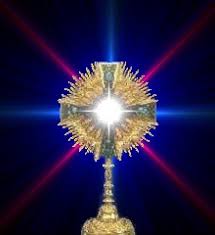 